	Vocabulary Learning Homework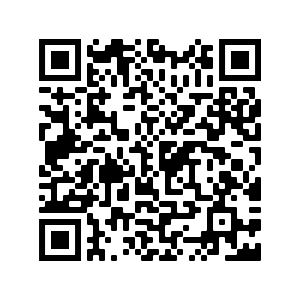 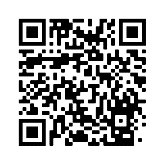       Year 9 Spanish – Term 1.2 Week 7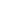 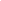 Part 1: Practise on Quizlet for 15 minutes. Do the following tasks: Write (both translating into English and into Spanish); Spell (hear & type); Test (all questions).Parts 2-4 will take about 15 minutes.Part 2: Listen and repeat the word, then spell it in Spanish, then write it in English. Access your audio file here (or scan the QR code above).Part 3a) Associations: Click on the box next to the word that is most closely connected with the word in bold.Part 3b) Synonyms: Click on the box next to the word with the most similar meaning to the word in bold.Part 3c) Sentence completion: Click on the box next to all of the words that could fill the gap to form a grammatically correct sentence with a sensible meaningPart 4: SpeakingBefore you start Part 4, go to: vocaroo.com. It will open in a new tab. Click the red record button, then come back to this list of words.Say the Spanish for the words below. Remember to say the word for ‘the’ if needed.Now go back to the Vocaroo window. Click on the red button. Click on "Save & Share". Copy & paste the URL for your Vocaroo recording here: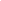 Spell itWrite it in EnglishSpell itWrite it in English1102113124135146157168179181) gastar4) inviernocolocarfríotener lugargrismandarjuniodineroverano2) medianoche5) Navidaddíanaranjaoncediciembretardepollodocecomunidad3) programa6) estrellaperiódiconocheperiodistaalturatelevisiónnegromensajetierra1) siguiente3) tener queen cambiodolorhastatener éxitopróximorecordarhoy en díadeber2) mandar4) tradiciónenviarsociedadgastarguerracontarcostumbreentoncescantidad1) El músico toca  ______________.4) Mi abuela tiene ____________ años.el programaochentamedianochedesdeel arrozcumpleañosguitarranoventa2) ¿Cuándo _____________ al cine?5) Vive en la casa número ____________.vaiscientovas a ircienfue ciento unogastarsiguiente3) Voy a dormir __________ la próxima semana.6) Es ______________ interesante.tanuna tradicióntodaun programahastaNavidadtantouna historia1ninety10you go, you are going (plural)2to touch, to play (an instrument)11television3to have to, having to 12one hundred and one4Christmas13guitar5one hundred14from6tradition15eighty7midnight16as far as, up to, until8star17to spend, spending (money)9programme18next, following